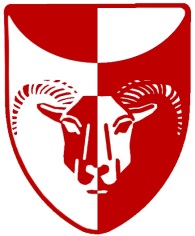 Meeqqerivimmut allamut nuunniuteqarnermut immersuiffissaqKommune KujalleqMeeqqap atia:_________________________________Meeqqap inuuia :  _________________-__________Angajoqqaat atii:Anaanaasup atia :_____________________________________      Inuuia. :_________-_____Suliffik :_____________________________                          Tlf.nr. : ______________Ataataasup atia :______________________________________      Inuuia. :_________-____Suliffik :_____________________________                           Tlf.nr. : ______________Najugaq :______________________________________           Tlf.nr. :______________Meeqqerivik kissaatigisaq :		1. Inneriilat		_____ Ataatsimoortut(Integreret)		2.Tunguusaq		_____ Ataatsimoortut (Integreret)		3. Aqqalu		_____ Ataatsimoortut(Integreret)		4. Angaju		_____ Ataatsimoortut (Integreret)	Allamut nuukkusunnermut peqqutigineqartoq : Meeqqap massakkut meeqqerivia : ___________________________Ulloq :              /          -  ________________________________			________________________Anaanaasup atsiornera			                     Ataataasup atsiornera